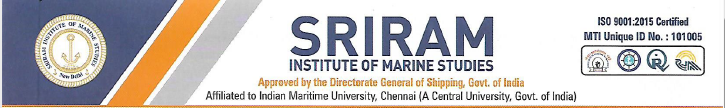 This application has been implemented effective from 08.11.2021.Contact Details of applicant : Email ID______________________________________________Phone no/Mob:______________  Name:________________________________ Course _______ _____________________________  Address of leave: Village______________ /House:__________  Class _________  Roll No ________Course instructor::   ___________Course officer: ___________                Date of request ________________ Date submitted to Course/departmental officer:______________   Request for leave: From _____________To_____________ Type of Leave: AL, BAL, PBAL,C/L, Med, .eave/off:  ___________________________________________________________________Year _____________ Reason: (please specify)   __________________________.  I further state that self shall report on duty in time on expire of sanctioned leave and submit documentary proof in case of sick leave and casual leave. I further understand that the date of reporting in institute is _______ in case leave sanctioned. I shall complete outgoing routine and submit and collect leave pass from the Admin office. prior to proceed on leave. :Name of Next of Kin: __________________                    Relation:_________________  Contact No:    ___________   Mail id: ___________________I Hereby state I have availed total___________ days {A/L, C/L, or part A/L, Duty offs} leave in the current year till to date.  Forwarded to departmental officer for action/sanction of leave :Handed over to course instructor (Name) ______________                 date _____________________Date: _______________              Name & Signature of Applicant: ____________________ Received application of ________ and forwarded t course in charge on _______________________Signature with date:_________________________________________________________________________________________________________Remarks by Departmental officer :  _____________________________________________Recommended/Not recommended: ___________________________________  Forwarded to  the Head of Institute: Date : ___________________                  			Signature: _________________=================================================================Recommendation of Head of Institute:    __________________________________________ And forwarded to the Executive Director for approval/not approval  Signature with date: ___________________ _____________________________________________ED’s Remarks:  Granted /Not Granted	 Executive Director Signature with date _________________________________________________Outgoing routine: {all are to sign with date please} CAS in charge _________                            Course in charge/departmental Officer _____________  Course instructor________________          Hostel warden _________________{Submit in the office of ED through CAS in charge duly signed by the above by the applicant only}